REVISI PROPOSAL PENELITIANTAHUN ANGGARAN 2019SKEMA PENELITIAN .................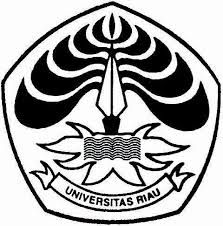 (Tulis semua nama anggota lengkap dengan gelar akademiknya)SUMBER DANA : DIPA LPPM UNIVERSITAS RIAU TAHUN 2019Nomor Kontrak : 	/UN19.5.1.3/PT.01.03/2019LEMBAGA PENELITIAN DAN PENGABDIAN KEPADA MASYARAKATUNIVERSITAS RIAUAPRIL 2019REVISI PROPOSAL PENELITIANTAHUN ANGGARAN 2019SKEMA PENELITIAN .................(Tulis semua nama anggota lengkap dengan gelar akademiknya)SUMBER DANA : DIPA LPPM UNIVERSITAS RIAU TAHUN 2019Nomor Kontrak : 	/UN19.5.1.3/PT.01.03/2019LEMBAGA PENELITIAN DAN PENGABDIAN KEPADA MASYARAKATUNIVERSITAS RIAUAPRIL 2019HALAMAN PENGESAHAN REVISI PROPOSAL PENELITIANTema (Sub Tema) RisetJUDUL PENELITIAN (Font 14 bold, kapital)KETUA:NAMANIDNANGGOTA:NAMANIDNNAMANIDNNAMANIDNNAMANIDNTema (Sub Tema) RisetJUDUL PENELITIAN (Font 14 bold, kapital) KETUA:NAMANIDNANGGOTA:NAMANIDNNAMANIDNNAMANIDNNAMANIDNNAMA MAHASISWANAMA MAHASISWANAMA MAHASISWANAMA MAHASISWAANGGOTA:NAMANIMANGGOTA:NAMANIMANGGOTA:NAMANIM1.Judul Penelitian:2.Ketua PenelitianNama Lengkap:Jenis Kelamin:NIDN:Jabatan Struktural:Jabatan Fungsional:Fakultas/Jurusan:Alamat Kantor:Telp./Fax:Alamat Rumah:HP/Telp/Fax/E-mail:3.Anggota (1)Nama Lengkap:Jabatan Fungsional:NIDN:4.Anggota (2)Nama Lengkap:Jabatan Fungsional:NIDN:5.Anggota (n)Nama Lengkap:Jabatan Fungsional:NIDN:6.Jangka Waktu Penelitian:Tahun ke ........ dari rencana ....... tahun7.PembiayaanDana disetujui:Rp.Sumber Dana:DIPA LPPM Universitas Riau Tahun 2019Pekanbaru, ...... April 2019Mengetahui;Dekan/Koordinator Pusat StudiNama LengkapNIPKetua Peneliti;Nama LengkapNIPMenyetujui;Ketua LPPM Universitas RiauProf. Dr. Almasdi Syahza, SE., MPNIP 196008221990021002Menyetujui;Ketua LPPM Universitas RiauProf. Dr. Almasdi Syahza, SE., MPNIP 196008221990021002Menyetujui;Ketua LPPM Universitas RiauProf. Dr. Almasdi Syahza, SE., MPNIP 196008221990021002